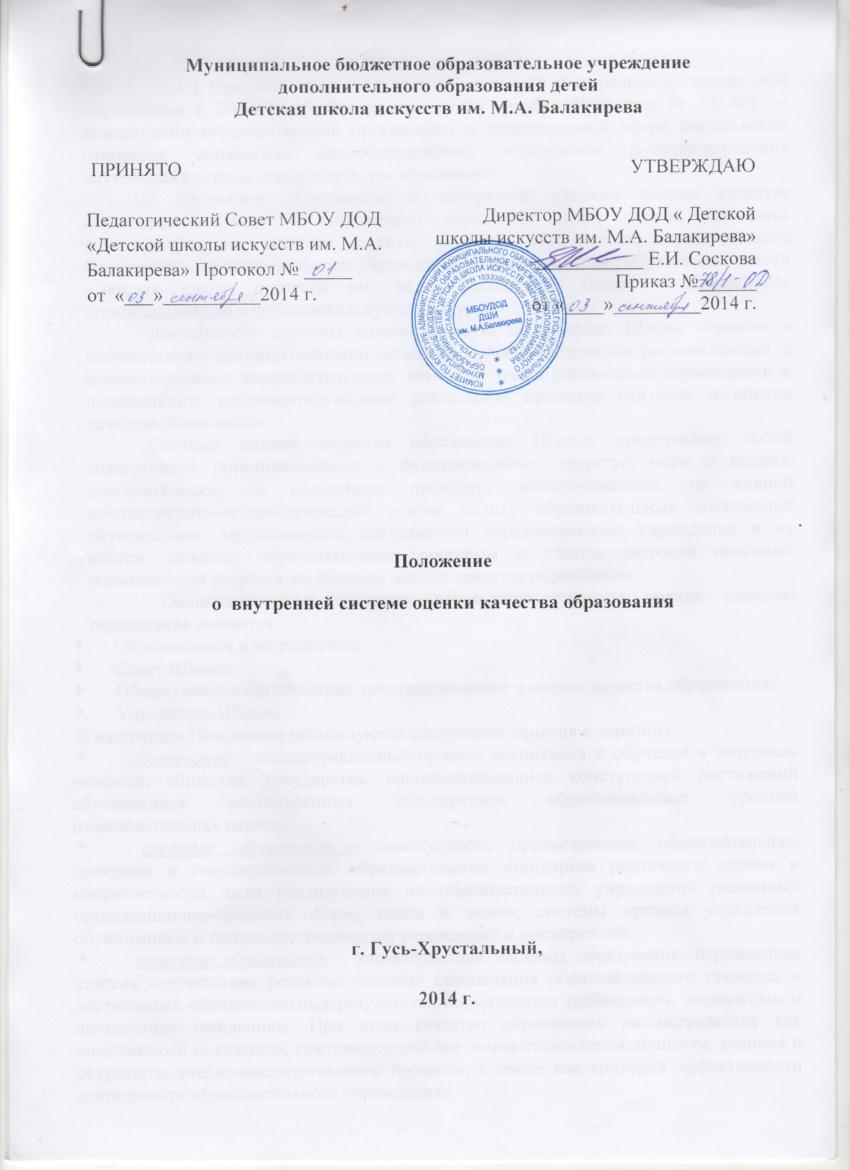 1.Общие положения            1.1 Согласно пункта 13 части 3 статьи 28 Федерального  закона «Об образовании в Российской Федерации» от 29 декабря 2012 года № 273-ФЗ  к компетенции образовательной организации в установленной сфере деятельности относятся: проведение самообследования, обеспечение функционирования внутренней системы оценки качества образования.          1.2 Настоящее «Положение о внутренней системе оценки качества образования» (далее - Положение) определяет цели, задачи, принципы функционирования системы оценки качества образования муниципального бюджетного  образовательного учреждения дополнительного  образования  детей «Детская школа искусств им. М.А. Балакирева» (далее – Школа), ее организационную и функциональную структуру.             Деятельность системы оценки качества образования Школы строится в соответствии с законодательными актами Российской Федерации, региональными  и муниципальными законодательными актами, а также различными нормативами и положениями, регламентирующими реализацию процедур контроля и оценки качества образования.             Система оценки качества образования Школы представляет собой совокупность организационных и функциональных структур, норм и правил, диагностических и оценочных процедур, обеспечивающих на единой концептуально-методологической основе оценку образовательных достижений обучающихся, эффективности деятельности образовательных учреждений и их систем, качества образовательных программ с учетом запросов основных пользователей результатов системы оценки качества образования.            Основными пользователями результатов системы оценки качества образования являются:      Обучающиеся и их родители;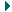       Совет Школы;      Общественные организации, заинтересованные в оценке качества образования;      Учредитель Школы. В настоящем Положении используются следующие понятия и термины:        образование - целенаправленный процесс воспитания и обучения в интересах человека, общества, государства, сопровождающийся констатацией достижений обучающихся установленных государством образовательных уровней (образовательных цензов);        система образования - совокупность преемственных образовательных программ и государственных образовательных стандартов различного уровня и направленности; сети реализующих их образовательных учреждений различных организационно-правовых форм, типов и видов; системы органов управления образованием и подведомственных им учреждений и предприятий;        качество образования - характеристика системы образования, отражающая  степень соответствия реальных условий обеспечения образовательного процесса и достигаемых образовательных результатов нормативным требованиям, социальным и личностным ожиданиям. При этом качество образования рассматривается как комплексный показатель, синтезирующий все этапы становления личности, условия и результаты учебно-воспитательного процесса, а также как критерий эффективности деятельности образовательного учреждения;      индивидуальные достижения обучающегося - совокупность всех образовательных достижений, позволяющих ему успешно социализироваться в обществе и реализовывать себя как всесторонне развитую личность в различных сферах деятельности;        компетентность - выраженная способность применять свои знания и умения;        компетенция - способности человека реализовывать на практике свою компетентность, обобщенные способы действия, обеспечивающие продуктивное выполнение профессиональной деятельности;        оценка качества образования - процесс определения степени соответствия измеряемых образовательных результатов и условий системе государственно-общественных требований к качеству образования;        внешняя оценка качества образования  - оценка, осуществляемая государственными структурами, органами власти, производством, обществом, личностью (в т.ч. родителями, семьей);        внутренняя оценка качества в системе образования строится с учетом трех основных составляющих образовательного процесса: обучающиеся, обучающие, ресурсное обеспечение (организационное, материально-техническое, учебно-методическое, информационное, финансовое) и включает следующие компоненты: самооценка обучающихся и обучающих, внутренний мониторинг качества, самооценка Школы, оценка Школы со стороны органов управления образованием, оценка деятельности педагогических кадров;        система оценки качества образования - совокупность организационных и функциональных структур, норм и правил, обеспечивающих основанную на единой концептуально-методологической базе оценку образовательных достижений обучающихся, эффективности деятельности Школы с учетом запросов потребителей образовательных услуг;        экспертиза - всестороннее изучение состояния образовательных процессов, условий и результатов образовательной деятельности;        измерение - оценка уровня достижения образовательных результатов с помощью критериев и показателей достижения, контрольно-измерительных материалов (традиционных контрольных работ, тестов, анкет и др.), имеющих стандартизированную форму и соответствующих реализуемым образовательным программам;         диагностика – процедура выявления уровня готовности к какому-либо виду деятельности, в том числе к учебной  деятельности определенного содержания и уровня сложности, которая основана на системе тестов, письменных работ, устных вопросов и других методов, позволяющих получить картину состояния чьих-либо знаний и умений; в более узком употреблении термин обозначает процедуру и совокупность способов проверки успешности освоения учебного материала;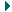        показатель – величина, измеритель, характеризующий состояние какого-то одного объекта оценки (аспекта функционирования) системы образования; показатель позволяет судить о состоянии системы образования, изменении этого состояния, его развитии;    критерий - признак, на основании которого, проводится оценка по выбранному показателю; критерии устанавливаются в соответствии с требованиями федеральных нормативных правовых документов к объектам оценки по выбранным показателям;       индикатор - указатель (система указателей), позволяющий определять текущее состояние объекта оценки по конкретному показателю, осуществлять сравнительный анализ фактических данных с установленными нормативами. 2.  Цели, задачи и принципы функционирования системы оценки качества  образования Школы2.1. Основная цель системы оценки качества образования Школы: получение, анализ и распространение достоверной информации о состоянии качества образования, тенденциях его развития и причинах, влияющих на его уровень, а также формирование и управление системами сбора, хранения, обработки информации и принятие обоснованных и своевременных управленческих решений.2.2.  Основные задачи: Осуществление независимой, качественной, объективной внешней оценки (экспертизы,  измерений):	образовательных достижений обучающихся на всех уровнях и ступенях  образования;условий и результатов деятельности Школы;результатов практической деятельности педагогических и руководящих работников;эффективности деятельности общественного управления образованием. Формирование единой системы потоков информации о качестве образования; Обеспечение открытости и доступности объективной информации о качестве образования всем категориям пользователей; Придание системе оценки качества образования государственно-общественного характера, реализация механизмов общественной экспертизы, гласности и коллегиальности при принятии стратегических решений в области оценки качества образования.2.3. Основные принципы деятельности:      системность;      объективность;      достоверность;      оптимальность;      технологичность;      преемственность;      гибкость, мобильность, непрерывность развития;      открытость.2.4. Основные функции:  нормативно-правовое и организационно-методическое сопровождение оценочных процедур в образовании;    диагностика образовательных достижений обучающихся,  экспертиза условий и результатов деятельности образовательных учреждений, результатов практической деятельности педагогических и руководящих работников;  обобщение, анализ и интерпретация достоверной информации о качестве образования;обеспечение внешних пользователей аналитической информацией о развитии  муниципальной системы образования, а также отдельных образовательных учреждений; разработка соответствующей системы информирования внешних пользователей информации;    информационное обеспечение управленческих решений по вопросам оценки условий (лицензирование) и результатов (государственная аккредитация) деятельности образовательных учреждений, аттестации педагогических и руководящих работников;  анализ эффективности используемых средств, форм и технологий оценки качества образования и их совершенствование;участие в подготовке организаторов и экспертов в сфере оценки качества образования; проведение консультирования по вопросам оценки качества образования.3. Организационная структура системы оценки качества образования ШколыВ структуре системы оценки качества образования Школы выделяются следующие элементы:Администрация школы;Методический Совет Педагогический совет.4. Функциональная характеристика системы оценки качества образования Администрация школы:    осуществляет государственную политику в сфере образования, обеспечивающую учет особенностей школы, направленную на сохранение и развитие единого образовательного пространства, на создание необходимых условий для реализации конституционных прав граждан России на получение образования. 
Обеспечивает государственную поддержку обучения детей-сирот, детей, оставшихся без попечения родителей, а также лиц из их числа, детей с ограниченными возможностями на территории Школы.     формирует стратегию развития системы образования школы;     координирует деятельность преподавателей;     разрабатывает и утверждает локальные документы в области образования;  анализирует состояние и тенденции развития системы образования Школы, разрабатывает и представляет программы развития образования в отдел образования, педагогическому коллективу, организует их выполнение;  организует разработку локальных актов Школы и создает условия для их реализации;  осуществляет в установленном порядке сбор, обработку, анализ и предоставление государственной статистической отчетности в сфере образования;   организует прохождение процедуры лицензирования на ведение образовательной деятельности Школы;    участвует  в аттестации педагогических работников в пределах своей компетенции;  осуществляет в своей компетенции организационно-методическое обеспечение итоговой аттестации и контроль качества подготовки выпускников по завершении каждого уровня образования в соответствии с ФГТ в порядке, установленном законодательством;     устанавливает порядок разработки и использования контрольно-измерительных материалов для оценки состояния индивидуальных достижений обучающихся; принимает управленческие решения по результатам оценки качества образования. Методический Совет:     разрабатывает методики оценки качества образования;    проводит мониторинговые, социологические и статистические исследования по вопросам качества образования;    разрабатывает методику и организует проведение рейтинговой оценки работы Школы;  участвует в разработке программного обеспечения для сбора, хранения и статистической обработки информации о состоянии и динамике развития системы образования в Школе;   организует систему мониторинга качества образования,  анализирует результаты оценки качества образования;   организует изучение информационных запросов основных пользователей системы оценки качества образования Школы;     обеспечивает информационную поддержку системы оценки качества образования; проводит подготовку работников образовательных учреждений и общественных экспертов по осуществлению контрольно-оценочных процедур;  разрабатывает мероприятия и готовит предложения, направленные на совершенствование системы контроля и оценки качества образования, участвует в этих мероприятиях;   содействует обновлению нормативно-правовой базы Школы, относящейся к обеспечению качества образования;      изучает, обобщает и распространяет передовой опыт построения, функционирования и развития систем оценки качества образования.      проводит экспертизу организации, содержания и результатов аттестации учащихся  и формирует предложения по их совершенствованию;      обеспечивает организацию подготовки, переподготовки, повышения квалификации педагогических и руководящих работников муниципальных образовательных учреждений;      организует и проводит школьные предметные олимпиады, смотры, конкурсы, ярмарки, фестивали, выставки, физкультурно-спортивные и другие мероприятия;    организует систему информационного и научно-методического обеспечения муниципальных образовательных учреждений.  Педагогический совет:разрабатывает и реализует программу развития Школы, включая развитие системы оценки качества образования Школы;     участвует в разработке методики оценки качества образования;    участвует в разработке системы показателей, характеризующих состояние и динамику развития Школы;  обеспечивает проведение в Школе контрольно-оценочных процедур, мониторинговых, социологических и статистических исследований по вопросам качества образования;  обеспечивает проведение рейтинговой оценки работы Школы в составе муниципального образования;      организует систему мониторинга качества образования в Школы, осуществляет сбор, обработку, хранение и представление информации о состоянии и динамике развития образовательного учреждения, анализирует результаты оценки качества образования на уровне образовательного учреждения;    обеспечивает информационную поддержку системы оценки качества образования Школы;   содействует организации подготовки работников образовательных учреждений и общественных экспертов по осуществлению контрольно-оценочных процедур;   разрабатывает мероприятия и готовит предложения, направленные на совершенствование системы оценки качества образования образовательного учреждения, участвуют в этих мероприятиях;   формирует нормативную базу документов, относящихся к обеспечению качества образования в Школе;     изучает, обобщает и распространяет передовой опыт построения, функционирования и развития системы оценки качества образования Школы;     проводит экспертизу организации, содержания и результатов аттестации учащихся Школы и формируют предложения по их совершенствованию. Совет  школы:  содействует определению стратегических направлений развития системы образования;  содействует реализации принципа общественного участия в управлении образованием; готовит предложения по формированию приоритетных направлений стратегии развития школьной системы образования;  инициирует участие  в конкурсах образовательных программ, конкурсах педагогического мастерства, образовательных технологий;  принимает участие в формировании информационных запросов             основных пользователей системы оценки качества образования Школы;   принимает участие в обсуждении системы показателей,                 характеризующих состояние и динамику развития школьной системы образования;   5.  Содержание и качество подготовки обучающихся, востребованность выпускников5.1 Содержание и качество подготовки обучающихся раскрывается путем анализа результативности образовательных программ, реализуемых образовательной организацией. При реализации образовательной организацией дополнительных предпрофессиональных и дополнительных общеразвивающих программ в области искусств анализ проводится по всем видам программ.5.2  В понятие содержания образования в целях проведения анализа его качества входит: цели и задачи, направленность образовательных программ, их ориентация и преемственность;сроки обучения, возраст обучающихся, условия приема;результаты освоения образовательных программ;характеристика и анализ учебных планов каждой образовательной программы;краткие характеристики учебных предметов (аннотации) и программ учебных предметов. Проводимый анализ устанавливает соответствие учебных планов, учебно-методической документации нормативным требованиям, указанным: в федеральных государственных требованиях, образовательных программах, разработанных образовательной организацией. 5.3 В понятие качества подготовки обучающихся  входит:полнота и результативность реализации образовательных программ, а именно:сохранность контингента (положительная динамика);положительная динамика результатов промежуточной и итоговой аттестации;создание условий для реализации индивидуальных учебных планов и сокращенных образовательных программ;деятельность различных творческих коллективов;участие обучающихся в различных творческих мероприятиях (конкурсах, фестивалях, выставках и других).5.4 Понятие востребованности выпускников включает:наличие (количество) выпускников, поступивших в образовательные организации среднего профессионального и высшего образования, реализующих основные образовательные программы в области искусств;наличие (количество) выпускников, продолживших самостоятельную деятельность в области искусства в различных формах (в коллективах общеобразовательной организации, в самодеятельных коллективах, в досуговой деятельности, в самостоятельном музицировании и других).6. Мониторинг учебного процессаОценка качества образования включает мониторинг учебного процесса, который отражается в графике образовательного процесса (продолжительность учебного года, каникулярного времени и др.), расписании занятий, принципах формирования и состава учебных групп. Характеристика учебного процесса включает также информацию о следующих показателях режима учебного процесса: продолжительности занятий, объемах недельной аудиторной учебной нагрузки и самостоятельной работы, проведении консультаций, использовании резерва учебного времени и т.д.Особое место в мониторинге занимает характеристика промежуточной и итоговой аттестации как основ оценки качества освоения образовательных программ. Анализ включает описание форм, видов, методов аттестации, в том числе, сбор конкретных данных на текущий период, например, по результатам итоговой аттестации  (см. раздел 5). Мониторинг также включает характеристику: особых образовательных технологий и пособий, используемых в учебном процессе (мультимедийные, компьютерные и другие);творческой и культурно-просветительской деятельности как особых видов деятельности образовательной организации, направленных на качественную реализацию образовательных программ, создающих особую среду для личностного развития, приобретения обучающимся опыта деятельности в том или ином виде искусства, формирования комплекса исполнительских знаний, умений, навыков.Организация  учебного процесса должна соответствовать требованиям СанПиН.7. Характеристика системы текущего контроля успеваемости,промежуточной и итоговой аттестации, фонда оценочных средствОценка качества реализации образовательной программы  включает в себя анализ системы текущего контроля успеваемости, промежуточной и итоговой аттестации обучающихся.В качестве средств текущего контроля успеваемости образовательные организации могут использоваться контрольные работы, устные опросы, письменные работы, тестирование, академические концерты, прослушивания, технические зачеты. Текущий контроль успеваемости обучающихся проводится в счет аудиторного времени, предусмотренного на учебный предмет.Промежуточная аттестация проводится в форме контрольных уроков, зачетов и экзаменов. Контрольные уроки, зачеты и экзамены могут проходить в виде технических зачетов, академических концертов, исполнения концертных программ, письменных работ и устных опросов. Контрольные уроки и зачеты в рамках промежуточной аттестации проводятся на завершающих полугодие учебных занятиях в счет аудиторного времени, предусмотренного на учебный предмет. Экзамены проводятся за пределами аудиторных учебных занятий. По завершении изучения учебных предметов по итогам промежуточной аттестации обучающимся выставляется оценка, которая заносится в свидетельство об окончании образовательной организации. Содержание промежуточной аттестации и условия ее проведения разрабатываются образовательной организацией самостоятельно. Образовательной организацией разрабатываются критерии оценок промежуточной аттестации и текущего контроля успеваемости обучающихся. Для аттестации обучающихся создаются фонды оценочных средств, включающие типовые задания, контрольные работы, тесты и методы контроля, позволяющие оценить приобретенные знания, умения и навыки. Фонды оценочных средств разрабатываются и утверждаются образовательной организацией самостоятельно. Фонды оценочных средств должны быть полными и адекватными отображениями федеральных государственных требований, образовательных программ, соответствовать целям и задачам программы и ее учебному плану. Фонды оценочных средств призваны обеспечивать оценку качества приобретенных выпускниками знаний, умений, навыков и степень готовности выпускников к возможному продолжению профессионального образования в области искусств. По окончании полугодий учебного года, как правило, оценки выставляются по каждому учебному предмету. Оценки обучающимся могут выставляться и по окончании четверти. По итогам выпускного экзамена выставляется оценка «отлично», «хорошо», «удовлетворительно», «неудовлетворительно». Требования к выпускным экзаменам определяются образовательной организацией самостоятельно. Образовательной организацией разрабатываются критерии оценок итоговой аттестации.При прохождении итоговой аттестации выпускник должен продемонстрировать знания, умения и навыки в соответствии с программными требованиями.ЗаключениеПо результатам оценки качества образования образовательная организация выявляет факторы, влияющие на качество образования, разрабатывает план дальнейшего совершенствования образовательного процесса, вносит коррективы в долгосрочные программы развития, разрабатывает проекты, направленные на обеспечение инновационной и экспериментальной деятельности.